Sample Renovator Contractprepared by the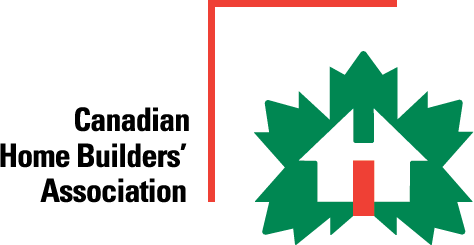 This contract template has been developed by the Canadian Home Builders’ Association for the benefit of professional renovators and their clients.The content of the document is presented for information purposes only. Renovators should consult with their legal advisor on the specific content and wording of their company contracts.RENOVATION CONTRACTBetweenCompany:	Name		Street Address		City, Province		Postal Code		Telephone: (XXX) YYY-1234	Fax: (XXX) YYY-4321		Email: company@company.ca		Contact Person and title: John Doe		Business Number: 		GST/HST Number: 		Municipal License Number: And Client:		Name(s)		Street AddressCity, Province		Postal Code		Telephone: (XXX) YYY-1234		Email: client@customer.caProject Address:     _____  Same as above, or		Street AddressCity, Province		Postal CodeContract DocumentsThis Contract form only ____Appendices attached and referenced herein ____Specifications attached and referenced herein ____Additional documents signed by both parties during the course of this contract (extras and deletions to be documented on the Change Order form and signed by both parties).Other ____ (specify what the “other” is)Omissions in the Contract Documents and any work requested in variance to the Contract Documents are considered extra to the Contract and are not included in the Contract Price.  Any additional work, required due to site conditions known to the Owner and not disclosed to the Contractor, or which could not be reasonably anticipated by the Contractor, are not included in the Contract Price and shall be an extra to the Contract Price.Description of WorkUnless otherwise stated, the Contractor agrees to supply all materials, labour and supervision to perform the Work as:____ Described below	or   ____ Described in the attached Appendices and/or DrawingsThe Work entails the following:(Enter a description of the work that is going to be done.)The Work does NOT include the following:Enter a description of the work that is excluded from the contract.(example: landscaping will not be completed)PermitsWork will be undertaken following the issuance of permits from the municipality which will be provided and paid for by the Owner or the Contractor as designated below:Zoning Variance	  		____ Owner    ____ ContractorDemolition Permit		____ Owner    ____ ContractorBuilding Permit			____ Owner    ____ ContractorElectrical Permit		____ Owner    ____ ContractorPlumbing Permit		____ Owner    ____ ContractorOccupancy Permit		____ Owner    ____ Contractor		Other (specify what it is)	 ____ Owner    ____ ContractorAny permit obtained by the Contractor will be conveyed to the Owner within 10 days of receipt by the Contractor.  The ____ Owner    ____ Contractor will be responsible to contact the appropriate authorities for inspections of the Work.SubtradesThe Contractor will use the following subtrades during the performance of the Work as listed below:(provide the company and the service they will provide)If any subtrade listed above subsequently becomes unavailable for the Work, the Contractor will provide a suitable replacement for the Owner’s approval prior to the subtrade commencing work.Nothing contained in the Contract Documents is intended to, nor shall it, create any contractual relation between the Owner and any subtrade.  The Contractor agrees that it is responsible for the enforcement of all material provisions of all subcontracts.TimingKey DatesWork is to commence on or before:   			XX Month 20XXSubstantial completion of the Work on or before: 	XX Month 20XXFull completion of the Work on or before: 		XX Month 20XXSubstantial CompletionSubstantial Completion means that the Work has been completed to such a percentage completion as is specified for substantial completion or substantial performance of such Work in the applicable legislation of the province where the Project is situated, that the Work has been completed to the point where it is ready for use for the intended purpose, and that an occupancy permit, where required has been issued.Excusable DelaysAll time limits stated in this Contract are of the essence.  Notwithstanding the foregoing, any delay in Substantial Completion or Full Completion of the Work (as the case may be) in accordance with the Contract Documents will be considered an excusable delay if it arises from causes beyond the Contractor’s control and, except for extensions or repetitions of an excusable delay, it is not reasonably foreseeable by the Contractor with the use of the Contractor’s best professional efforts.  Subject to sub-paragraph (d) below, excusable delays include, but are not limited to such events as: labour disputes; unavailability of materials; delays in obtaining a permit; acts of God; war; civil disorder; fire; disaster; unfavourable weather conditions; governmental regulation by national, provincial or local governmental authorities with jurisdiction (including quarantine, pandemic, or State of Emergency declared by such authorities); delays (other than delays arising out of the Contractor’s breach of this contract) by, or breach by any subtrades; or any delay by Owner of processing proposed changes, delays resulting from inaccuracies in information provided by the Owner or from information provided by the municipality, or delays resulting from the performance of tasks described in Section 2b of these Contract documents.  In the event of the occurrence of an excusable delay, the Owner shall grant appropriate extensions to cover such periods of delays.  The Owner shall have no obligation to grant extensions if the delays were not excusable delays, or otherwise resulted, directly or indirectly, from the Contractor’s breach of this Contract.  Ineligibility for a permitThe Contractor and Owner agree that should the Contractor not be able to commence the Work within (insert a reasonable period) days from the commencement date specified in this Section, because of ineligibility (in the view of the relevant authorities) for a building permit or other necessary permit, then the Contractor or Owner may cancel the Contract.NoticeWhere a delay occurs under sub-paragraph (c) above, the Contractor must inform the Owner in writing, at the earliest possible date of such occurrence, the reason for the delay and anticipated amended dates of completion.  Under sub-paragraph (d) above, where a delay occurs beyond the date for commencement of the Work because of inability to obtain a building permit, then either party may cancel the Contract on written notice.  Any such writing shall be mailed to or delivered to the address of the other party shown in this Contract.RefundThe Contractor’s liability to the Owner shall be limited to the refund of any monies paid by the Owner to the Contractor, less any costs incurred by the contractor as previously agreed to by the Owner as specified below:(List these items here – for example it could be design fees or permit application fees)Terms of PaymentThe Contract price is to be calculated as follows: (select one and delete the others)Stipulated fixed cost basis (all inclusive) $ ______, plus GST/HST extra.Payments shall be due and payable as outlined in the Payment Timetable.Cost plus ____ % of cost, plus GST/HST extra.Payments shall be due on a bi-weekly (or monthly – pick one) basis.Cost plus fixed fee of $ ____, plus GST/HST extra.Payment shall be due and payable as outlined in the Payment Timetable.  A percentage of the fixed fee shall be paid on the presentation of each billing and shall be proportionate to the percentage of the Work completed for that billing period. Payment TimetableThe Owner will make payments to the Contractor, minus a ____ % holdback as required by provincial construction lien legislation as follows:____% holdback for _____ days after completionFor example, if the holdback is 10% and the contract calls for a $10,000 payment to be made at signing of the contract, the Gross is $10,000, the payment is $9,000 and the holdback is $1,000.TOTALPayment is due within ____ days of invoicing.  Interest of ____ % per annum, or the maximum rate allowable by law, whichever is less, will be charged on unpaid invoices after the due date.All payments are subject to applicable legislation and shall be made in accordance with provisions of this contract and the provisions of any applicable legislation.  All payments must be made to the Contractor.  Any payment made to a subcontractor is not deemed a payment to the Contractor.Changes in WorkThe Owner may make changes by altering, adding to, or deducting from the Work, with the Contract and Contract Price being adjusted accordingly.  Changes to the Work requires a written Change Order Form, signed by both the Owner and the Contractor.Extras will be calculated in the following manner: (select the method)Material Cost plus hourly rate of $ ____Labour and material cost plus ____ %A lump sum to be agreed on in advance by both partiesExtras are Payable upon: (select the option)Signing the Change OrderInvoicing pursuant to the Change OrderCompletion of Work specified in the Change OrderLess ____ % holdback in all casesDeletions will be calculated on a cost less ____ % basis, to be deducted from the relevant or next scheduled payment.Utilities and Washroom FacilitiesThe Contractor and the Owner agree that the responsibility for the provision of utilities and facilities to meet Work and worker requirements will be assumed in the following manner:Standards of WorkThe Contractor agrees to supply all labour, materials, and supervision to complete the Work in accordance with the Contract Documents.The Contractor agrees to undertake all Work diligently in a good and workmanlike manner, in accordance with good quality residential standards and practices, and in compliance with any applicable Building Code and all other authorities having jurisdiction.The Owner accepts that there may be inconveniences from time to time, and the Contractor agrees to keep such inconveniences to a reasonable minimum.  It is the responsibility of the Owner to take reasonable steps to provide a work area free of household obstructions, and to remove or protect household items in areas where it may be reasonably anticipated by the Owner that they may be subject to dust, damage or vibrations.The Contractor agrees to keep the site orderly and reasonably free of debris.  At the completion of the project, the contractor shall clean the property and leave it fit for use.  All equipment, materials, rubbish, and similar material incidental to the project shall be removed by the Contractor.  WarrantyThe Contractor shall correct, at its own expense, any defects in the Work due to faulty materials and/or workmanship pursuant to this Contract for a period of ____ year(s) from the date of Full completion.The Owner shall give the Contractor written notice of such defects within a reasonable time, and in any event within the warranty period.Special conditions limiting/affecting this warranty:(list anything that may not be warranted or anything that may be conditional)The Contractor will convey to the Owner any warranties by manufacturers or suppliers on individual materials, products or systems supplied by the Contractor under this Contract.The Contractor does not warrant labour and/or materials supplied by the Owner or the Owners’ subcontractors.The Contractor shall protect the Work, the Owner’s property and the property of third parties from damage occasioned by the performance of its obligations under the Contract Documents. InsurancePrior to commencing the Work, the Contractor agrees to provide, maintain and pay for insurance during the time the Work is being performed, including commercial general liability in the minimum of $2,000,000 against claims for damages for personal injury or property damage by reason of anything done or not done by the Contractor, its employees or agents, in connection with the performance of the Contract.  The Contractor will also provide proof of the commercial general liability insurance.  The Contractor is responsible for all materials on site provided by the Contractor for the Work in this Contract until installed.Compliance with Workers’ Compensation and Other LawsThe Contractor agrees to provide evidence of compliance by the Contractor’s own company and any of the Contractors subcontractors with all requirements for registration and payments due under the province’s workers’ compensation statute.The Contractor also agrees to comply with all laws, ordinances, rules, regulations, codes, and orders in force during the performance of the Contract which relate to the preservation of public health or construction safety.Other ContractorsOwner reserves the right to let separate contracts in connection with the Work or to do certain work by Owner’s own forces as specified in Description of Work.The Contractor shall include in his work co-ordination with Owner’s separate contractors or forces, and Owner shall pay the Contractor $ ____ for the coordination of same.Dispute ResolutionThe Owner and Contractor agree that in the event of a dispute as to the interpretation of this Contract or the extent of the Work, the issues shall be submitted to arbitration as agreed to by both parties or under the province’s arbitration statute.  This provision is intended as a faster and lower cost alternative to a formal court action however, this does not prevent either party from making an application to a court.Default by OwnerIn the event that (a) the Owner does not perform its obligations under this Contract in accordance with the terms of this Contract and has not corrected the default within ____ days of written notice by the Contractor, or (b) the Owner becomes bankrupt or makes a general assignment for the benefit of its creditors, or if a receiver of the Owner is appointed, or (c) if the Work is stopped as a result of a court order, then the Contractor may cease work and treat the Contract a repudiated forthwith on the occurrence of such default.  In such event, an accounting shall be made between the Owner and the Contractor, and the Contractor shall be entitled to payment for such parts of the Work as are completed at the time of the default.Default by ContractorIn the event that (a) the Contractor does not perform its obligations under this Contract in accordance with the terms of this Contract and has not corrected the default within ____ days of written notice by the Owner, or (b) the Contractor becomes bankrupt or makes a general assignment for the benefit of its creditors, or if a receiver of the Contractor is appointed, then the Contractor may cease work and treat the Owner may finish the Work in accordance with the plans and specifications as the Owner may deem expedient, but without undue delay or expense.  In such event, the Contractor shall not be entitled to any further payment under this Contract, but upon completion of the Work an accounting shall be made between the Owner and the Contractor.  If the unpaid balance on the Contract Price shall exceed the expense of finishing the Work, the Owner shall pay the Contractor for such parts of the Work as were payable or completed at the time of the default.  However, if such expense shall exceed such unpaid balance, the Contractor shall pay the difference to the Owner.SignsThe owner agrees to permit the Contractor to display a sign on the project site until completion.Privacy PolicyThe Contractor agrees to protect the privacy of the Owner and abide by the Personal Information and Protection and Electronic Documents Act.  SignaturesThis Contract shall not be assigned, in whole or in part, without the prior written consent of the other party, which consent will not be unreasonably withheld or delayed.  This Contract shall be governed by and construed under the laws of the Province in which the project is situated and supersedes all prior communications and agreements.  There are no other terms outside this Contract.  The Contractor assures that there is not now any claim, action, contract, rule, or other circumstance which may interfere with the Contractor’s ability to perform its obligations under this Contract.______________________		_________________		_____________________Owner					Date				Witness______________________		_________________		_____________________Owner					Date				Witness______________________		_________________		_____________________Contractor				Date				WitnessMilestoneGrossPaymentHoldbackSigning of ContractStart of WorkCompletion of ____ (e.g. foundation)Completion of ____Completion of ____Substantial CompletionFull CompletionUtility or FacilityOwnerContractorWaterYes noElectricityWashroomOther (specify)